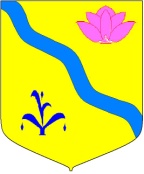 АДМИНИСТРАЦИЯ КИРОВСКОГО МУНИЦИПАЛЬНОГО РАЙОНАПОСТАНОВЛЕНИЕ________                                пгт. Кировский                              №  _______Об установлении размера родительской платы за  присмотр и уход за детьми в муниципальных бюджетных дошкольных образовательных организациях, дошкольных группах муниципальных бюджетных общеобразовательных организаций,  группах кратковременного пребывания детей дошкольного возраста (присмотра и ухода) Кировского муниципального районаВ соответствии с Федеральным Законом от 29.12.2012 года № 273 «Об образовании в Российской Федерации», Федеральным Законом от 06.10.2003 года № 131-Ф3 «Об общих принципах организации местного самоуправления в Российской Федерации», Постановлением администрации Приморского края от 27.12.2019 года № 925-па «Об установлении максимального размера родительской платы за присмотр и уход за детьми в государственных и муниципальных образовательных организациях Приморского края, реализующих образовательную программу дошкольного образования, на 2020 год и плановый период 2021 и 2022 годов»,  Положением «О порядке взимания и распределения родительской платы за присмотр и уход за детьми в муниципальных дошкольных образовательных организациях, дошкольных группах муниципальных общеобразовательных организаций, осваивающих образовательные программы дошкольного образования, группах кратковременного пребывания детей дошкольного возраста (присмотра и ухода) Кировского муниципального района», принятого решением Думы № 90-НПА от 31.10.2013 года, статьей 24 Устава Кировского муниципального района, принятого решением Думы района от 08.07.2005 года № 126 (в действующей редакции решения Думы Кировского муниципального района№2 -НПА от 29.09.2020 г.)ПОСТАНОВЛЯЕТ:	1. Установить размер родительской платы  за  присмотр и уход за детьми в дошкольных группах полного дня муниципальных дошкольных и общеобразовательных организаций Кировского муниципального района за каждый день пребывания ребенка в учреждении 112.00 рублей.	2.Установить размер родительской платы  за  присмотр и уход за детьми в группах кратковременного пребывания детей дошкольного возраста (до 5-и часов) Кировского муниципального района за каждый день пребывания ребенка в организации 60.00 рублей.	3. Установить порядок распределения взимаемой родительской платы:	3.1. На питание детей направлять не менее 90% денежных средств от родительской платы.	3.2. На приобретение услуг, основных средств и материальных запасов, обеспечивающих комплекс мер по организации хозяйственно-бытового обслуживания детей, обеспечению соблюдения ими личной гигиены и режима дня направлять  не более 10% денежных средств от родительской платы.	4. Родительская плата за присмотр и уход за детьми не взимается с родителей (законных представителей), имеющих детей-инвалидов, детей-сирот и детей, оставшихся без попечения родителей, а также детей с туберкулезной интоксикацией, при наличии подтверждающих документов.	5. За кратковременное посещение детей (до 3-х часов) посещающих  муниципальные дошкольные и общеобразовательные учреждения на период образовательной деятельности без организации сна и питания по заявлению родителей  взимается родительская платана комплекс мер по организации хозяйственно-бытового обслуживания детей, обеспечению соблюдения ими личной гигиены в размере 10% от установленной родительской платы:	5.1. В дошкольных группах полного дня муниципальных дошкольных и общеобразовательных организаций Кировского муниципального района за каждый день пребывания ребенка в учреждении 11.20 рублей;	5.2. В группах кратковременного пребывания детей дошкольного возраста Кировского муниципального района за каждый день пребывания ребенка в организации 6,00 рублей.	6. Считать утратившим силу постановление администрации Кировского муниципального района от 18.03.2020 года № 82  «Об установлении размера родительской платы за  присмотр и уход за детьми в муниципальных бюджетных дошкольных образовательных организациях, дошкольных группах муниципальных бюджетных общеобразовательных организаций, осваивающих образовательные программы дошкольного образования, группах кратковременного пребывания детей дошкольного возраста (присмотра и ухода) Кировского муниципального района».	7.Руководителю аппарата администрации Кировского муниципального района Л.А.Тыщенко разместить настоящее постановление на сайте администрации Кировского муниципального района, опубликовать  в газете «Компас». Данное постановление вступает в силу с 01.04.2021 года.	8. Контроль за исполнением настоящего постановления возложить на начальника отдела образования администрации Кировского муниципального района Сухина С.В.Главы Кировского муниципального района-глава администрации Кировскогомуниципального района                                                             И.И.Вотяков